МУНИЦИПАЛЬНОЕ БЮДЖЕТНОЕ     			              ДОШКОЛЬНОЕ ОБРАЗОВАТЕЛЬНОЕ		форма по ОКУД	УЧРЕЖДЕНИЕ  ДЕТСКИЙ САД № 2		           по ОКПО(МБДОУ№2)					352905, г. Армавир, ул. Кирова, № 130, тел.4-64-57			ПРИКАЗО предупреждении незаконного  сбора денежных средствс родителей (законных представителей)воспитанников В соответствии с приказом управления образования  «О предупреждении незаконного сбора денежных средств с родителей (законных представителей) воспитанников МБДОУ № 2 и в целях соблюдения  принципа добровольности  пожертвований  на  улучшение материально-технического состояния   учреждений, слабого информирования родителей о поступлении и расходовании денежных средств, п р и к а з ы в а ю:1.Обсудить на собрании с коллективом ДОУ и разъяснить порядок привлечения денежных средств и  иного имущества в качестве пожертвования от граждан и юридических лиц.2.Провести в детском саду общее родительское собрание с обязательным включением в повестку и разъяснением следующих вопросов:- законодательная база по финансированию дошкольных образовательных учреждений  (источники, нормативы, порядок и т.д.);-документы, определяющие право родителей участвовать в укреплении материально-технической базы детских садов (Устав, договор о взаимоотношениях ДОУ и родителей, договор о пожертвовании и др.):-порядок учета и оформления денежных средств и иного имущества в качестве пожертвования от граждан  и юридических лиц:-нормативные документы, определяющие размер родительской платы относительно реальных расходов муниципального образования на содержание детей в ДОУ;- разъяснение по компенсации части родительской платы за содержание детей в МБДОУ.3. Привести в соответствие с действующим законодательством договоры, регулирующие взаимоотношения ДОУ и родителей.4. Завхозу, Крицкой, О.А. обеспечивать своевременное информирование родителей по расходованию финансовых средств на конкретные нужды детского сада с указанием сумм, источников поступления (отчеты родительского комитета на родительских собраниях, размещение информации в родительских уголках и других формах наглядной агитации).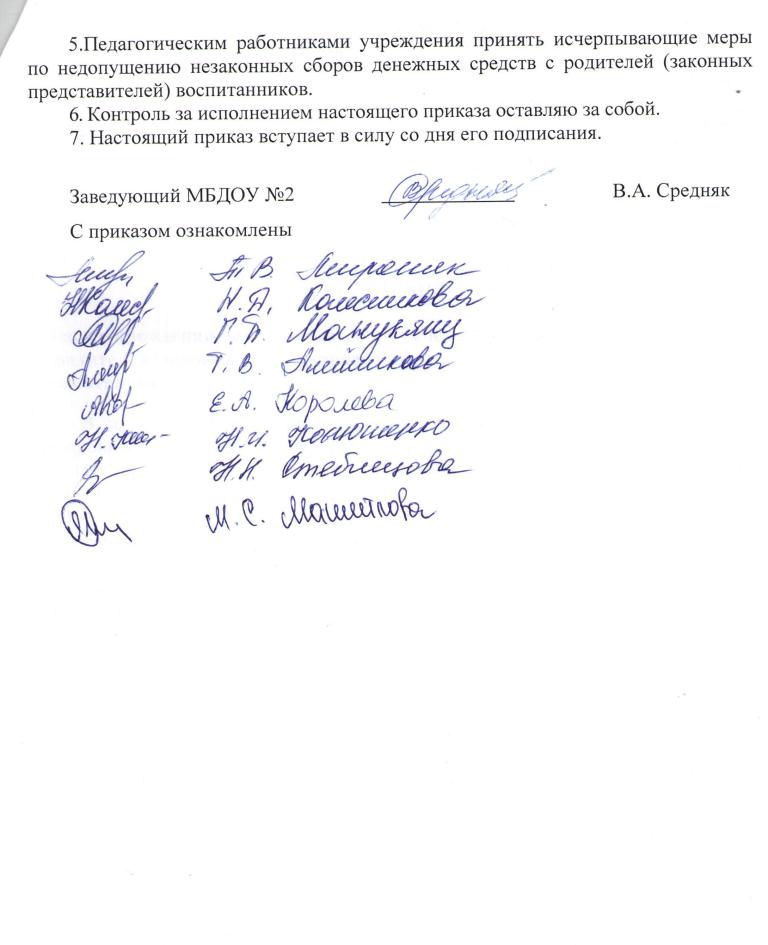 КОД97731615Номер документаДата20- ОД09.01.2017